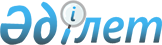 О внесении изменения в постановление акимата Байганинского района от 6 февраля 2017 года № 26 "Об утверждении государственного образовательного заказа на дошкольное воспитание и обучение, размера родительской платы по Байганинскому району"
					
			Утративший силу
			
			
		
					Постановление Байганинского районного акимата Актюбинской области от 5 марта 2019 года № 43. Зарегистрировано Департаментом юстиции Актюбинской области 7 марта 2019 года № 5986. Утратило силу постановлением акимата Байганинского района Актюбинской области от 26 января 2021 года № 10
      Сноска. Утратило силу постановлением акимата Байганинского района Актюбинской области от 26.01.2021 № 10 (вводится в действие с 01.01.2021).
      В соответствии со статьей 31 Закона Республики Казахстан от 23 января 2001 года "О местном государственном управлении и самоуправлении в Республике Казахстан", подпунктом 8-1) пункта 4 статьи 6 и пунктом 6 статьи 62 Закона Республики Казахстан от 27 июля 2007 года "Об образовании", акимат Байганинского района ПОСТАНОВЛЯЕТ:
      1. Внести в постановление акимата Байганинского района от 6 февраля 2017 года № 26 "Об утверждении государственного образовательного заказа на дошкольное воспитание и обучение, размера родительской платы по Байганинскому району" (зарегистрированное в Реестре государственной регистрации нормативных правовых актов за № 5272, опубликованное 18 марта 2017 года в районной газете "Жем-Сағыз") следующее изменение:
      приложение к указанному постановлению изложить в новой редакции согласно приложению к настоящему постановлению.
      2. Государственному учреждению "Байганинский районный отдел образования" в установленном законодательством порядке обеспечить:
      1) государственную регистрацию настоящего постановления в Департаменте юстиции Актюбинской области;
      2) направление настоящего постановления на официальное опубликование в периодических печатных изданиях и в Эталонном контрольном банке нормативных правовых актов Республики Казахстан;
      3) размещение настоящего постановления на интернет-ресурсе акимата Байганинского района.
      3. Контроль за исполнением настоящего постановления возложить на заместителя акима района Ж. Жанабай.
      4. Настоящее постановление вводится в действие по истечении десяти календарных дней после дня его первого официального опубликования. Государственный образовательный заказ на дошкольное воспитание и обучение, размер родительской платы по Байганинскому району 
					© 2012. РГП на ПХВ «Институт законодательства и правовой информации Республики Казахстан» Министерства юстиции Республики Казахстан
				
      Аким Байганинского района 

А. Шериязданов
Приложение к постановлению акимата Байганинского района от 5 марта 2019 года № 43Утвержден постановлением акимата Байганинского района от 6 февраля 2017 года № 26
№
Наименования и административно-территориальное расположение организаций дошкольного воспитания и обучения
Количество воспитанников организаций дошкольного воспитания и обучения
Средняя стоимость расходов на одного воспитанника в месяц (тенге)
Размер родительской платы в организациях дошкольного воспитания и обучения в день /тенге/
№
Наименования и административно-территориальное расположение организаций дошкольного воспитания и обучения
Детский сад
Детский сад
Детский сад
1
Государственное коммунальное казенное предприятие "Ясли-сад Карауылкелди" государственного учреждения "Аппарат акима Байганинского района" Актюбинской области
75
31300
300
2
Государственное коммунальное казенное предприятие "Ясли-сад "Рауан" государственного учреждения "Аппарат акима Байганинского района" Актюбинской области
75
31300
300
3
Государственное коммунальное казенное предприятие "Ясли-сад "Шаттык" государственного учреждения "Аппарат акима Байганинского района" Актюбинской области
140
31300
300
4
Государственное коммунальное казенное предприятие "Ясли-сад "Шугыла" государственного учреждения "Аппарат акима Байганинского района" Актюбинской области
100
31300
300
5
Государственное коммунальное казенное предприятие "Ясли-сад "Жарлы" государственного учреждения "Аппарат акима Байганинского района" Актюбинской области
50
31300
300
6
Государственное коммунальное казенное предприятие "Ясли-сад "Жаркамыс" государственного учреждения "Аппарат акима Байганинского района" Актюбинской области
60
31300
300
7
Товарищество с ограниченной ответственностью "Детский сад" Асем и Нур"
125
28063
300
8
Товарищество с ограниченной ответственностью "Детский сад" Талап Проект Аль Нур"
75
28063
300
9
Товарищество с ограниченной ответственностью "Детский сад" Талап Проект Ботакан"
50
28063
300
10
Государственное коммунальное казенное предприятие "Ясли-сад "Миялы" государственного учреждения "Аппарат акима Байганинского района" Актюбинской области
30
31300
300
11
Государственное коммунальное казенное предприятие "Ясли-сад "Ногайты" государственного учреждения "Аппарат акима Байганинского района" Актюбинской области
50
31300
300
12
Государственное коммунальное казенное предприятие "Ясли-сад "Алтай" государственного учреждения "Аппарат акима Байганинского района" Актюбинской области
50
31300
300
13
Государственное коммунальное казенное предприятие "Ясли-сад "Балдаурен" государственного учреждения "Аппарат акима Байганинского района" Актюбинской области
50
31300
300
14
Государственное коммунальное казенное предприятие "Ясли-сад "Оймауыт" государственного учреждения "Аппарат акима Байганинского района" Актюбинской области
40
31300
300
15
Государственное коммунальное казенное предприятие "Ясли-сад "Ебейти" государственного учреждения "Аппарат акима Байганинского района" Актюбинской области
25
31300
300